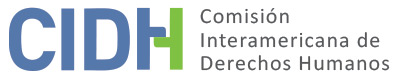 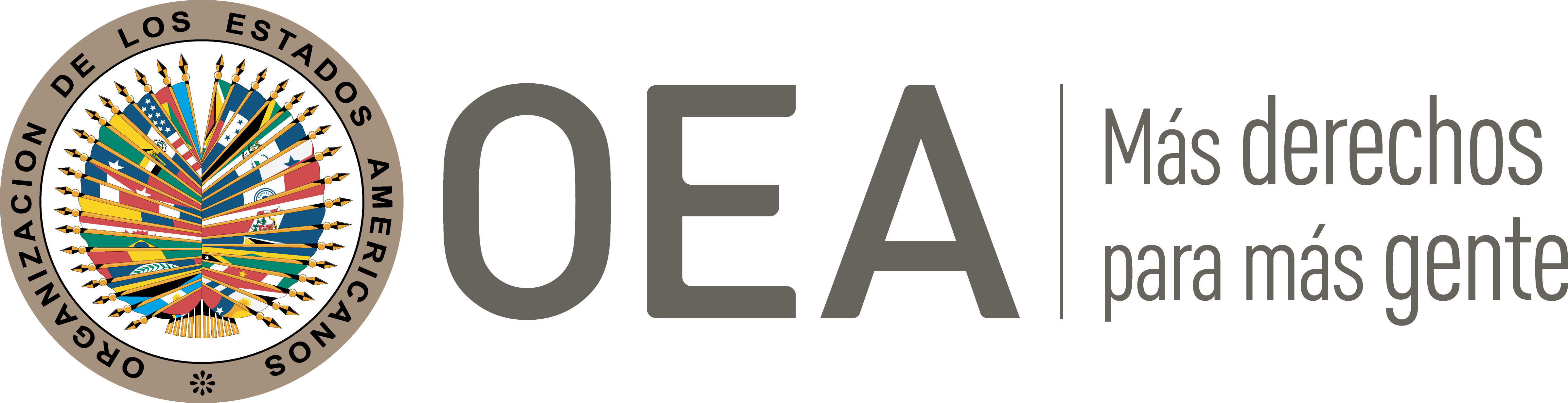 I.	DATOS DE LA PETICIÓN II.	TRÁMITE ANTE LA CIDHIII. 	COMPETENCIA IV. 	DUPLICACIÓN DE PROCEDIMIENTOS Y COSA JUZGADA INTERNACIONAL, CARACTERIZACIÓN, AGOTAMIENTO DE LOS RECURSOS INTERNOS Y PLAZO DE PRESENTACIÓNV. 	HECHOS ALEGADOS Los peticionarios denuncian que el Estado violó los derechos de las presuntas víctimas al no cumplir con su obligación de pagarles en un tiempo razonable un justiprecio adecuado por las expropiaciones de tierras de su propiedad o de sus familiares realizadas durante la reforma agraria de 1969. Indican que en 1969 el Estado peruano promulgó el Decreto Ley Nº 17716 y ejecutó una reforma agraria, que consistió en la expropiación de millones de hectáreas agrícolas a fin de entregárselas a los campesinos del país. Las personas que sufrieron la reducción de sus tierras fueron indemnizadas mediante tres tipos de bonos estatales (en adelante, “Bonos de la Deuda Agraria”), que serían pagados en cuotas anuales de 20, 25 y 30 años, respectivamente, con tasas interés de 4%, 5% y 6% dependiendo de la clase de bono.Señalan que en la década de los ochenta, producto de una aguda crisis económica, el Estado interrumpió el pago de los Bonos de la Reforma Agraria, recién en 1991 promulgó el Decreto Legislativo Nº 653, que reconoció el contexto de recesión, derogó el referido Decreto Ley Nº 17716 y estableció las reglas que se aplicarían para retomar la valorización y cancelación de las expropiaciones en trámite. Esta norma dispuso que el valor de las tierras expropiadas sea pagado a su valor de mercado y en efectivo. No obstante, se promulgaron dos leyes que dejaron sin efectos la citada forma de pago. El 24 de abril de 1996 se publicó la Ley Nº 26597, que dispuso que los pagos de la deuda se realicen en base al valor nominal y no al valor de mercado; y el 9 de octubre del 2000 se emitió el Decreto de Urgencia Nº 088-2000, que estableció un procedimiento para realizar los pagos pendientes de los Bonos de la Reforma Agraria y dispuso que tales deudas sean convertidas a dólares americanos conforme al tipo de cambio oficial vigente a la fecha de la emisión de los bonos. Los peticionarios aducen que el Colegio de Ingenieros del Perú y el Colegio de Abogados de Ica cuestionaron las citadas leyes mediante dos acciones de inconstitucionalidad. Así, el 11 de mayo de 2001 el Tribunal Constitucional (expediente Nº 022-96-I/TC) declaró la inconstitucionalidad de los artículos 1º, 2º y la primera disposición final de la Ley Nº 26597, argumentando que tales disposiciones violaron los artículos 70 y 139 inciso 3 de la Constitución peruana al no respetar el derecho a una indemnización justipreciada y desconocer el derecho de acceder a un procedimiento preestablecido por la ley. Los peticionarios alegan que en esa sentencia el tribunal consideró que las citadas disposiciones establecieron un tratamiento inalterable del justiprecio que fue ajeno a las circunstancias del tiempo, por lo que ordenó que el pago de los Bonos de la Deuda Agraria se realice conforme al valor de mercado, es decir un valor actualizado. Respecto al Decreto de Urgencia Nº 088-2000, indican que el 2 de agosto de 2004 el Tribunal Constitucional (expediente Nº 0009-2004-AI/TC) declaró infundada la demanda contra dicha norma, confirmando su constitucionalidad; no obstante, dispuso que el procedimiento administrativo y la conversión a dólares americanos para el cobro de los bonos de la deuda agraria debía ser interpretada como una vía optativa y no como una fórmula obligatoria de solución en perjuicio de los acreedores de la deuda agraria. La parte peticionaria arguye que, ante la falta de voluntad del Estado de cumplir el pago de la deuda, el 5 de octubre de 2011 el Colegio de Ingenieros del Perú solicitó al Tribunal Constitucional la ejecución de la primera sentencia citada, recaída en el expediente Nº 022-96-I/TC. Indican que en tal escrito se solicitó la realización de las siguientes acciones: i) ordenar el inicio de los procesos de actualización de las acreencias provenientes de los procesos de la Reforma Agraria y el correspondiente pago de acuerdo con el artículo 70 de la Constitución; y ii) realizar el cálculo de la actualización conforme al índice de precios al consumidor y aplicar los intereses reconocidos en cada clase de bono. Argumentan que, en respuesta a tal solicitud, el 16 de julio de 2013 el Tribunal Constitucional emitió un auto de ejecución que contravino lo establecido en las dos sentencias previas sobre la materia. Señalan que, en tal decisión, el referido órgano de justicia dispuso que los Bonos de la Deuda Agraria e intereses sean actualizados mediante la conversión de la deuda a dólares americanos, tomando como base el tipo de cambio que regía en la fecha en que se dejaron de atender tales pagos. Los peticionarios denuncian que tal método de actualización vulnera su derecho a un pago justo, toda vez que reduce drásticamente el valor de sus bonos. Especifican que aplicando el método regular de índice de precios al consumidor tales bonos tienen un valor de millones de soles, mientras que con la fórmula dispuesta en la referida sentencia tales bienes disminuyen a un precio que no supera el monto de un nuevo sol. Finalmente, subrayan que el propio Tribunal Constitucional reconoció que estaba restringiendo el derecho de propiedad de los acreedores de los bonos, justificando tal reducción en el bienestar general de la población peruana.Sostienen que varios afectados por la citada decisión interpusieron un recurso de aclaración ante el Tribunal Constitucional, cuestionando el método de dolarización y su obligatoriedad. Refieren que el 8 de agosto de 2013 tal órgano jurisdiccional emitió un segundo auto de ejecución declarando improcedentes los mencionados pedidos de aclaración. En tal decisión, el citado tribunal reafirmó que el método de la dolarización establecido en su auto de ejecución del 16 de julio de 2013 debe aplicarse de forma obligatoria en los casos que se encuentren en trámite ante el Poder Judicial, e incluso en las causas con calidad de cosa juzgada que todavía no hayan calculado de forma definitiva el valor de la deuda. Asimismo, precisó que si bien en su sentencia del 2 de agosto de 2004 señaló que tal fórmula solo era constitucional en tanto fuese opcional para el acreedor, tal resolución no tomó en consideración que la mencionada regla perjudicaba el principio de igualdad, al afectar el equilibrio presupuestal y el cumplimiento de otras obligaciones básicas del Estado. Añaden que el 30 de septiembre de 2013 la Asociación de Bonistas de la Deuda Agraria presentó un nuevo pedido de aclaración al Tribunal Constitucional, solicitando que explique el sustento empleado en el auto de ejecución del 16 de julio de 2013 para concluir que la aplicación del Índice de Precios al Consumidor haría impracticable el pago de la deuda agraria, entre otros puntos. Indican que el 4 de noviembre de 2013 el referido órgano jurisdiccional emitió un tercer auto, en el que se reiteró lo dispuesto en sus resoluciones previas e indicó que le corresponde al Ministerio de Economía y Finanzas calcular el valor que arrojaría la actualización según el método de la dolarización.  Agregan que el 8 de agosto de 2013 y el 15 de julio de 2014 el Colegio de Abogados de Ica solicitó al Tribunal Constitucional, respectivamente, la ejecución de la sentencia Nº 0009-2004-AI/TC y, en calidad de tercero interesado, la nulidad de los referidos autos de ejecución del 16 de julio del 2013, 8 de agosto del 2013 y 4 de noviembre del 2013. Refieren que, respecto a la solicitud de ejecución de sentencia, el 25 de marzo de 2015 el citado órgano jurisdiccional declaró improcedente el pedido, al considerar que el debate había sido resuelto con la emisión de los tres autos previamente citados. En relación con el recurso de nulidad, alegan que el 1 de abril de 2015 el Tribunal Constitucional declaró en última instancia su improcedencia. Los peticionarios denuncian que las citadas decisiones violaron los derechos a la propiedad e igualdad en perjuicio de las presuntas víctimas. Argumentan que el citado método de la dolarización únicamente se aplica para calcular el valor actualizado de los Bonos de la Deuda Agraria y no para las demás deudas del Estado peruano, lo que configura un trato desigual injustificado en desmedro del derecho a la propiedad de tales personas. Asimismo, aducen que existe una violación a las garantías judiciales y a la protección judicial, toda vez que las presuntas víctimas no cuentan con un recurso para cuestionar el citado método de pago, ya que las cuestionadas resoluciones del Tribunal Constitucional establecieron que todas las autoridades administrativas y judiciales están obligadas a seguir tal fórmula de valorización de la deuda.  Por otro lado, alegan que la presente petición es diferente a la resuelta por la CIDH en informe de inadmisibilidad Nº 166/11, referida también a la situación de los acreedores de la deuda agraria. Sostienen que, en dicho informe, la CIDH declaró inadmisible la petición por falta de agotamiento de los recursos internos, argumentando que, conforme a la sentencia recaída en el expediente Nº 022-96-I/TC del 11 de mayo de 2001, existía en el ordenamiento jurídico peruano una vía idónea de pago de bonos por medio del proceso de conocimiento en la vía civil. Al respecto, los peticionarios argumentan que las nuevas resoluciones adoptadas por el Tribunal Constitucional han generado que tal vía ya no sea adecuada para acceder a una indemnización justa, toda vez que los órganos internos estarían obligados a aplicar el cuestionado método de la dolarización.En razón a ello, enfatizan que las presuntas víctimas están exceptuadas de agotar la vía interna, de conformidad con lo dispuesto por el artículo 46.2.a de la Convención Americana, toda que no existiría, a su juicio, un recurso judicial adecuado y efectivo para la protección de los derechos alegados. Indican que, si bien las citadas personas iniciaron individualmente procesos en la vía civil para obtener el pago a valor actualizado, tales procesos ya no resultan adecuados y efectivos, pues las nuevas resoluciones del Tribunal Constitucional tienen efectos generales y obligan a los jueces a aplicar la denunciada formula de dolarización. Prueba de ello, es que la Corte Suprema ya ha anulado todo lo actuado en algunos procesos referidos al cálculo y pago de los Bonos de la Deuda Agraria, con la finalidad que el juzgado de origen aplique las resoluciones del Tribunal Constitucional. Finalmente, precisan que las presuntas víctimas tampoco tuvieron la posibilidad de cuestionar tales autos de ejecución, ya que no formaron parte del proceso de inconstitucionalidad; y tampoco pueden iniciar un proceso de amparo, pues el citado tribunal es la última instancia de dicha vía. El Estado, por su parte, plantea que la petición es inadmisible por falta de agotamiento de los recursos internos. Aduce que los peticionarios han reconocido expresamente que no agotaron los recursos internos, al solicitar la excepción prevista en el artículo 46.2.a de la Convención Americana. Al respecto, sostiene que tal disposición no resulta aplicable al presente asunto, toda vez que sí existen los recursos y procesos legales para la protección de los derechos que se alegan violados. Señala que, si bien las presuntas víctimas no podían cuestionar las sentencias o autos emitidos en el marco de las citadas acciones de inconstitucionalidad por no formar parte del proceso, tienen a su disposición la vía ordinaria civil o el recurso de amparo para controvertir las consideraciones realizadas en los cuestionados autos del Tribunal Constitucional, relativas al cálculo del valor de los Bonos de la Deuda Agraria. En esa línea, arguye que tanto en la vía civil como en la del amparo, los órganos de justicia pueden desvincularse de lo resuelto por el Tribunal Constitucional, en base a las técnicas jurídicas del distinguishing o el overuling. Sostiene que en el citado informe de inadmisibilidad Nº 166/11 la CIDH ya analizó la situación de algunos acreedores de la deuda agraria en el Perú y rechazó la petición por falta de agotamiento, al considerar que no se habían impulsado correctamente los procedimientos internos para el cobro efectivo de los Bonos de la Reforma Agraria. Por ello, solicita que se aplique el mismo criterio la resolución de la presente causa, ya que gran parte de las presuntas víctimas tienen a la fecha procesos de conocimiento en la vía civil que aún se encuentran en trámite, lo que prueba que aún no han agotado los recursos internos. Finalmente, el Estado alega que los hechos expuestos en la petición no caracterizan violaciones a los derechos humanos. Argumenta que el Tribunal Constitucional ha reconocido el derecho de propiedad de las presuntas víctimas, por lo que únicamente se busca utilizar el sistema interamericano para discutir un punto accesorio respecto al cálculo de la deuda. En esa línea, aduce que los peticionarios no han demostrado que exista una conexión causal y/o vinculación de los hechos aludidos y la presunta violación de los derechos de cada una de las presuntas víctimas, toda vez que no se ha dado detalles de la situación individualizada de cada una de dichas personas. Finalmente, aduce que tampoco se ha violado el derecho a la igualdad ante la ley, ya que la decisión del Tribunal Constitucional habría ponderado adecuadamente tal derecho con otras obligaciones constitucionales que también debe cumplir. VI.	ANÁLISIS DE AGOTAMIENTO DE LOS RECURSOS INTERNOS Y PLAZO DE PRESENTACIÓN Los peticionarios solicitan la aplicación de la excepción prevista en el artículo 46.2.a de la Convención Americana, ya que las presuntas víctimas no tienen a su disposición recursos adecuados y efectivos para cuestionar la fórmula de cálculo impuesta por el Tribunal Constitucional para determinar el valor de los Bonos de la Deuda Agraria. Por su parte, el Estado replica que la citada excepción no resulta aplicable, toda vez que las citadas personas tienen a su disposición la vía ordina civil y el proceso de amparo.La CIDH observa que, mediante resoluciones del 16 de julio del 2013, 8 de agosto del 2013 y 4 de noviembre del 2013, el Tribunal Constitucional del Perú estableció una fórmula de pago para los Bonos de la Reforma Agraria que contravino lo establecido en sus sentencias previas sobre la materia. Asimismo, en tales decisiones el referido órgano ordenó que los órganos jurisdiccionales y administrativos apliquen tal método de cálculo. Es decir, estableció un precedente que generó la alegada afectación de los derechos de las presuntas víctimas y que, conforme a la legislación interna, no puede ser recurrido y resulta de carácter obligatorio para todas las autoridades internas. Asimismo, resulta evidente que tales resoluciones son posteriores al informe de inadmisibilidad Nº 166/11, por lo que, no formaron parte del análisis realizado por la CIDH en esa decisión. Así, la CIDH considera que las citadas resoluciones, en el sentido en que fueron emitidas, sustentan la hipótesis de que la vía civil ordinaria y el proceso de amparo se tornan inefectivas para remediar la situación de las presuntas víctimas; pues el más alto tribunal en la jurisdicción constitucional ya estableció una regla respecto al pago de los Bonos de la Reforma Agraria. En consecuencia, resulta irrazonable exigir a las presuntas víctimas el agotamiento de recursos adicionales ante instancias judiciales de menor jerarquía, cuando la más alta instancia judicial en materia constitucional ya adoptó un pronunciamiento vinculante sobre los aspectos específicos que aquellas buscan controvertir. En este sentido, si bien las citadas resoluciones del Tribunal Constitucional no fueron adoptadas por la acción procesal de las presuntas víctimas, si resolvieron los puntos controvertidos, dejando a las víctimas un horizonte en el cual no puede considerarse razonablemente que existan recursos que tengan la posibilidad de cambiar el sentido de esas resoluciones u obtener un resultado distinto en instancias inferiores. En conclusión, resulta aplicable la excepción prevista en el artículo 46.2.a) de la Convención Americana. Finalmente, en relación con el requisito del plazo de presentación de la petición, la Comisión observa que las resoluciones controvertidas fueron emitidas en el 2013 y fueron cuestionadas mediante recursos extraordinarios hasta el 2015. Tomando en cuenta que los efectos de tales decisiones se habrían prolongado hasta el presente en perjuicio de las presuntas víctimas, la Comisión concluye que la petición fue presentada dentro de un plazo razonable en los términos del artículo 32.2 del Reglamento de la Comisión, en concordancia con el artículo 46.1.b) de la Convención.VII.	ANÁLISIS DE CARACTERIZACIÓN DE LOS HECHOS ALEGADOSEn atención a estas consideraciones, y tras examinar los elementos de hecho y de derecho expuestos por las partes, la Comisión estima que los alegatos de los peticionarios, relativos a la falta de cumplimiento del Estado del pago de una indemnización por cerca de cincuenta años y el presunto trato desigual en perjuicio de las presuntas víctimas producto de las decisiones emitidas por el Tribunal Constitucional, no resultan manifiestamente infundadas y requieren un estudio de fondo. En tal análisis, la CIDH no valorará la licitud de los procesos de expropiación, sino únicamente las consecuencias derivadas en el patrimonio de las presuntas víctimas por la falta de pago de los justiprecios en un tiempo razonable. Por las razones expuestas, la Comisión considera que de verificarse como ciertos los hechos denunciados, estos podrían caracterizar violaciones a los artículos 8 (garantías judiciales), 21 (propiedad), 24 (igualdad ante la ley) y 25 (protección judicial) de la Convención Americana sobre Derechos Humanos, en relación con sus artículos 1.1 (obligación de respetar los derechos) y 2 (obligación de adoptar disposiciones de derecho interno). VIII. 	DECISIÓNDeclarar admisible la presente petición en relación con 8, 21, 24 y 25 de la Convención Americana, en relación sus artículos 1.1 y 2; yNotificar a las partes la presente decisión; continuar con el análisis del fondo de la cuestión; y publicar esta decisión e incluirla en su Informe Anual a la Asamblea General de la Organización de los Estados Americanos.Aprobado por la Comisión Interamericana de Derechos Humanos  a los 13 días del mes de octubre de 2020.  (Firmado): Joel Hernández, Presidente; Antonia Urrejola, Primera Vicepresidenta; Flávia Piovesan, Segunda Vicepresidenta; Margarette May Macaulay, Esmeralda E. Arosemena Bernal de Troitiño y Stuardo Ralón Orellana, Miembros de la Comisión. Anexo 1Listado de presuntas víctimasKurt Heinz Arens OstendorfEnrique Gerd Arens OstendorfRuth Nori Arens OstendorfGerd Friedel Arens OstendorfCarolina Janka Ostendorf InkeyMaria Elena Calle Rodríguez Prieto de la PiedraLucila Rosario Calle RodríguezCecilia Esther Calle RodríguezJorge Hipólito Cale RodríguezJose Gerardo Calle RodríguezMaría Esther Rodríguez Sandfield Viuda de CalleJosé Enrique Mansueto Canaval ParkRosa María Jacquillón Ratto Viuda de CausillasEsther Bertila Causillas JacquillónJorge Ítalo Causillas JacquillónRoberto José Causillas JacquillónCarlos Guillermo Causillas BriceñoCelia Consuelo Guevara Llave de CoelloJulia Agueda Guevara Llave Josefina Guevara Llave de PacaVíctor Alejandro Hermoza ArrascueMaría Francisca Jaime Viuda de MenacheGonzalo Ernesto Zamalloa JaimeHéctor Alejandro Jaime JaimeLuis Fernando Jaime JaimeLuis Virginia Jaime JaimeEnriqueta Ana María Peschiera de CabreraJavier Benjamín Peschiera RebagliatiEdith Carmen Miffin Dañino Viuda de PeschieraJaime Rizo Patrón RemyJosé Rizo Patrón BuckleyGregory Rizo Patrón BuckleyFrederick Rizo Patrón BuckleyJean Ann GoodmanHenry Edward Steward ChecaAna María Álvarez Calderón Fernandini de OlaecheaPedro Carlos Olaechea Álvarez CalderónJosé Antonio Olaechea Álvarez CalderónAna María Olaechea Álvarez CalderónLuz María Olaechea Álvarez Calderón de Rizo PatrónJuan de Dios Olaechea Álvarez CalderónCesar Alberto Vittorelli WakehamPiero Roberto Vittorelli WakehamCarola Marsiglia VitorelliNora Matter de L´endroitMaría Laura Zecevic JustMilan Zecevic JusteManoylo Zecevic JusteJorge Edmundo Torrico LópezKarlos Enrique Torrico ZecevicMarco Torrico ZecevicJorge Maynolo Torrico ZecevicLeonor Ana Dibós CauviManuel Mujica Diez CansecoJosé Jaime Mujica Diez CansecoCecilia Alaysa de Losada Viuda de MujicaMilagros Mujica Diez CansecoPedro Carlos Mujica Diez CansecoVictoria Rosa Mercedes Mujica Diez CansecoMiguel Octavio Mujica Diez CansecoRamón Elías Mujica PinillaMarisa Mujica PinillaManuel Antonio Mujica PinillaMaría Victoria Mujica Pinilla de BartraMaribel del Rocío Mujica de PinillaMaría Isabel Pinilla Sánchez de MujicaMaribel Del Rocío Mujica PinillaMaría Victoria Mujica PinillaAlfonso Rizo Patrón RemyRosemary Jane Rizo Patrón BoylanAlfonso Rizo Patrón BoylanJane Cecilia Rizo Patrón BoylanEileen Teressa Rizo Patrón BoylanPeter Arthur Rizo Patrón BoylanSara Ana Rizo Patrón BoylanPaul Rizo Patrón BoylanMaría Dolores García Viuda de Rizo PatrónIsabel Larco Debernandi de Alvarez CalderonMaría Teresa del Niño Jesús Santisteban Tovar Viuda de RodrigoHella Clara Carmela Tomasini AitaNelly Lulú del Rosario Dominga Aita de MuroLara Mujica FreundManuel Mujica FreundRoberto Crovetti BarriosAlberto Guevara OchoaMaria Teresa Buckley CastañedaRoberto Buckley CastañedaFernando Jose Maria Yzaga CastañedaLuis Felipe De la Puente BuckleyCarlos Eduardo De la Puente BuckleyAnines Yzaga RomeroJorge Miguel Buckley CastañedaMiguel Alejandro Yzaga CastañedaMaria Emilia Yzaga Castañeda de AramburuMiguel Vicente Maurtua CastañedaArmando Castañeda ForeroElda Manuela Josefina Forero VargasMelissa Castañeda ForeroMaría Elda Castañeda ForeroMaría Lily Ramírez MuñanteJuana Ines Ramírez MuñanteJosé Emilio Ramírez MuñanteMaría Pauline Barberi CastañedaDino Barberi CastañedaMaría Pia Barberi CastañedaMaritza Castañeda de HottJuana Pardo Vargas Gloria María Pardo VargasTeresa Antúnez de Mayolo Aguinada de PardoRafael Guillermo Pardo Antúnez de MayoloRamón Pardo Antúnez de MayoloGuillermo Pardo Antúnez de MayoloNina Teresa Pardo Antúnez de MayoloMaría de la Consolación Pardo Vargas de Fernández ConchaAlberto Pedro Vargas MartintoParte peticionaria:Luz Cecilia Catacora Torres, José Antonio Olaechea Álvarez Calderón y Manuel Augusto Villa-García Noriega:Kurt Heinz Arens Ostendorf y otrosEstado denunciado:PerúDerechos invocados:Artículos 8 (garantías judiciales), 21 (propiedad), 24 (igualdad ante la ley) y 25 (protección judicial) de la Convención Americana sobre Derechos Humanos, en relación con sus artículos 1.1 (obligación de respetar los derechos) y 2 (obligación de adoptar disposiciones de derecho interno)Presentación de la petición:1 de junio de 2015Información adicional recibida durante la etapa de estudio:25 de agosto de 2015; 5 de octubre de 2015; 9 de noviembre de 2015; 9 de noviembre de 2015 y 26 de mayo de 2016Notificación de la petición al Estado:11 de diciembre de 2018Primera respuesta del Estado:14 de febrero de 2020Observaciones adicionales de la parte peticionaria:30 de junio de 2020Competencia Ratione personae:SíCompetencia Ratione loci:SíCompetencia Ratione temporis:SíCompetencia Ratione materiae:Sí, Convención Americana (depósito del instrumento de ratificación realizado el 28 de julio de 1978)Duplicación de procedimientos y cosa juzgada internacional:NoDerechos declarados admisibles:Artículos 8 (garantías judiciales), 21 (propiedad), 24 (igualdad ante la ley) y 25 (protección judicial) de la Convención Americana, en relación con sus artículos 1.1 (obligación de respetar los derechos) y 2 (obligación de adoptar disposiciones de derecho interno)Agotamiento de recursos internos o procedencia de una excepción:Sí, en los términos de la sección VIPresentación dentro de plazo:Sí, en los términos de la sección VI